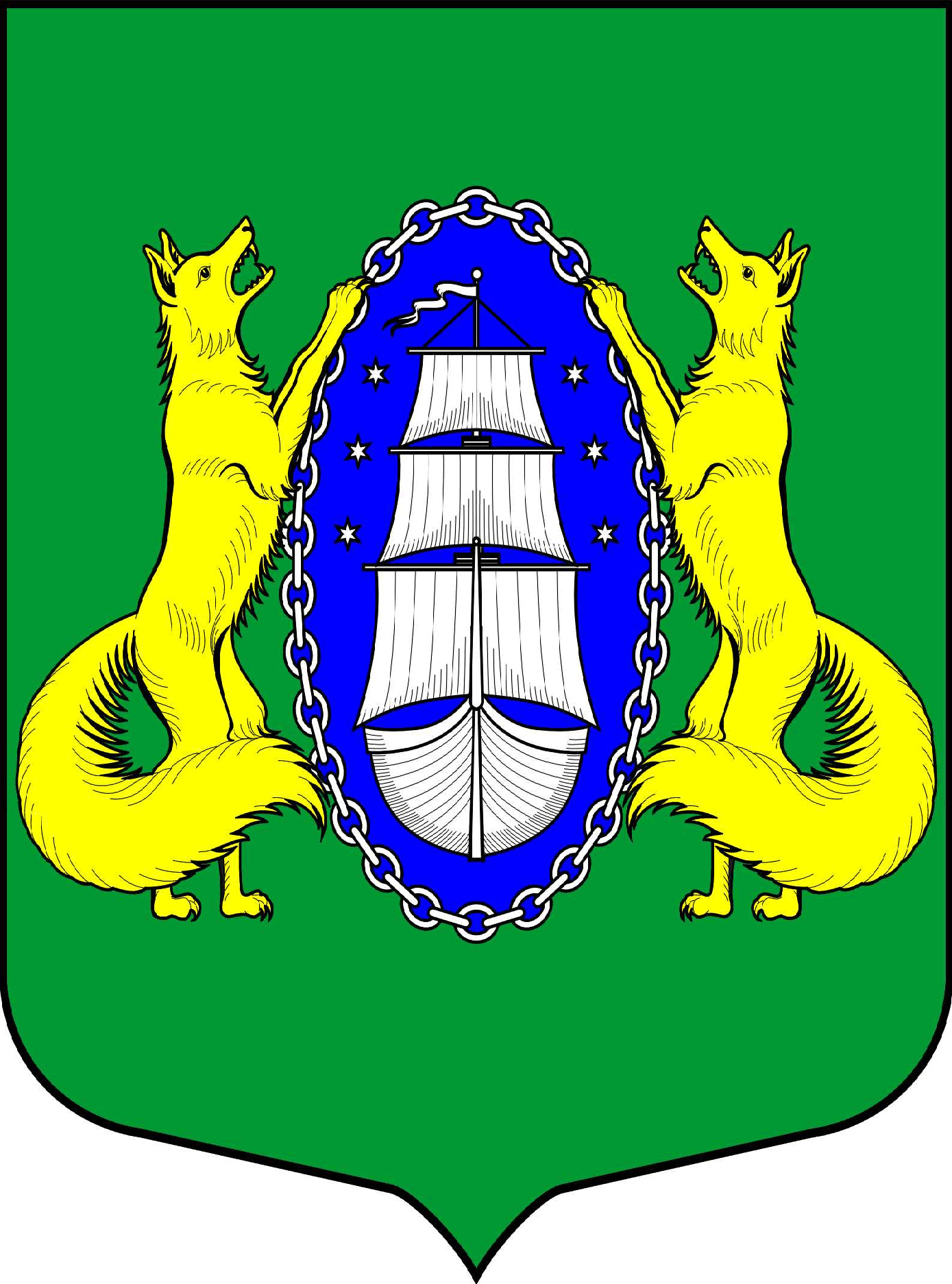 ВНУТРИГОРОДСКОЕ МУНИЦИПАЛЬНОЕ ОБРАЗОВАНИЕ ГОРОДА ФЕДЕРАЛЬНОГО ЗНАЧЕНИЯ САНКТ-ПЕТЕРБУРГА ПОСЕЛОК ЛИСИЙ НОСМУНИЦИПАЛЬНЫЙ СОВЕТшестой созывР Е Ш Е Н И Е_____________________________________________________________________________ «07» сентября 2022 года  № 164                                                                Санкт-ПетербургВ соответствии с Федеральным законом от 06.10.2003 № 131-ФЗ «Об общих принципах организации местного самоуправления в Российской Федерации», Законом Санкт-Петербурга от 23.09.2009 № 420-79 «Об организации местного самоуправления в Санкт-Петербурге», руководствуясь Уставом внутригородского муниципального образования города федерального значения Санкт-Петербурга поселок Лисий Нос,МУНИЦИПАЛЬНЫЙ СОВЕТ РЕШИЛ:Установить праздники и памятные даты во внутригородском муниципальном образовании города федерального значения Санкт-Петербурга поселок Лисий Нос (далее – праздники и памятные даты) согласно приложению к настоящему решению.Установить, что организация и проведение на территории внутригородского муниципального образования города федерального значения Санкт-Петербурга поселок Лисий Нос праздников и памятных дат осуществляется в рамках реализации вопроса местного значения по организации и проведению местных и участию в организации и проведении городских праздничных и иных зрелищных мероприятий, осуществляется в порядках, установленных муниципальными программами, разрабатываемыми и утверждаемыми местной администрацией внутригородского муниципального образования города федерального значения Санкт-Петербурга поселок Лисий Нос, финансируемыми за счет средств, предусмотренных местным бюджетом внутригородского муниципального образования города федерального значения Санкт-Петербурга поселок Лисий Нос, на эти цели.Опубликовать настоящее решение в средствах массовой информации.Настоящее решение вступает в силу со дня его опубликования.Со дня вступления настоящего решения в силу считать решение от 26.12.2016 № 70 «Об утверждении Положения «О порядке реализации вопроса местного значения «Организация и проведение местных и участие в организации и проведении городских праздничных и иных зрелищных мероприятий» утратившим силу.Контроль за исполнением решения возложить на главу местной администрации муниципального образования поселок Лисий Нос.Глава муниципального образования                                                                       Е.В. ХмелеваПриложениек решению  муниципального советамуниципального образования поселок Лисий Носот «07» сентября 2022 г. № 164Праздники и памятные даты во внутригородском муниципальном образовании города федерального значения Санкт-Петербурга поселок Лисий НосПраздники:1) День прорыва блокады Ленинграда - 18 января2) День рождения Петра Первого - 9 июня4) День посёлка Лисий Нос – последняя суббота июляПамятные даты:1) День памяти Александра Сергеевича Пушкина - 10 февраля2) День окончания Ленинградской битвы - 9 августа3) День памяти жертв блокады - 8 сентябряДетские, юношеские и семейные праздники:Праздник новогодней елки - 20 декабря - 10 январяПраздник последнего звонка - 25 маяМеждународные, общепризнанные (традиционные) и общероссийские праздники и памятные дни:Новый год - 24 декабря - 14 январяРождество Христово - 7 январяМасленица - (скользящая дата)День защитника отечества - 23 февраляМеждународный женский день - 8 мартаМеждународный день освобождения узников фашистских лагерей - 11 апреляДень местного самоуправления - 21 апреляДень Победы советского народа в Великой Отечественной войне 1941-1945 годов - 9маяМеждународный день семьи - 15 мая Международный день защиты детей - 1 июня Пушкинский день России - 6 июня День социального работника - 8 июня День России - 12 июня День медицинского работника - третье воскресенье июня День памяти и скорби - 22 июня День молодежи - 27 июня День семьи, любви и верности - 8 июля День физкультурника - вторая суббота августа День Государственного флага Российской Федерации - 22 августа День знаний - 1 сентября Международный день пожилых людей - 1 октября Международный день учителя - 5 октября День народного единства - 4 ноября День Неизвестного Солдата - 3 декабря Международный день инвалидов - 3 декабря День Конституции Российской Федерации - 12 декабряО праздниках и памятных датах во  внутригородском муниципальном образовании города федерального значения Санкт-Петербурга поселок Лисий Нос